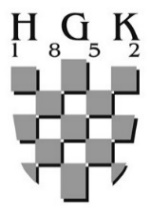 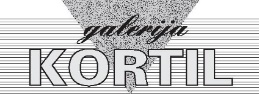 Klasa: 303-01/17-01/06Urbroj: 311-30-02-17-01Rijeka, 22.02.2017.g.Hrvatska gospodarska komora - Županijska komora Rijeka, u suradnji sa Hrvatskom udrugom poslovnih žena KRUG i Odjelom za kulturu Grada Rijeke s velikim zadovoljstvom pozivaju Vas na2. susret poslovnih žena - Dan žena inovatorica„Poduzetništvo, kreativnost i umjetnost“koji će se održati dana 07. ožujka 2017.g. (utorak) s početkom u 11:00 sati u Hrvatskoj gospodarskoj komori – Županijskoj komori Rijeka, Bulevar oslobođenja 23, Rijeka (dvorana u prizemlju)Susret će započeti održavanjem panela „Poduzetna-kreativna-inovativna“.Žene poduzetnice danas su prepoznate kao bitan faktor gospodarskog rasta i razvoja poduzetništva. Ovakav potencijal ne treba zanemarivati, već iskoristiti u svrhu pozitivnih gospodarskih promjena i osnaživanja samih žena. Hrvatska gospodarska komora posebnu pažnju pridaje razvoju poduzetništva žena kojima se nastoji poticati žene na samozapošljavanje i osnivanje vlastitih poduzeća, čime dolazi do stvaranja novih radnih mjesta te pridonosi inovativnosti i raznolikosti. 2. susret poslovnih žena usmjeren je na područje poduzetništva, kreativnih tehnologija i umjetnosti, čime HGK - Županijska komora Rijeka daje potporu brojnim manifestacijama koje će se organizirati u Europskoj prijestolnici kulture - Rijeka 2020. Rijeka kao Europska prijestolnica kulture predstavlja priliku za revitalizaciju kulturnog života riječke regije, međusobno povezivanje kojim se jačaju kulturni kapaciteti, poticanje gospodarske i turističke aktivnosti, kao i općeg razvoja. U 13.00 sati u Galeriji Kortil održati će se svečano otvorenje izložbe Ars, artis – femininum na kojoj će autorice predstaviti svoj rad.U suradnji s Gradom Rijeka prikazat će se radovi poduzetnica – umjetnica i dizajnerica, koje su svoju kreativnost i likovni rukopis izrazile u novim, inovativnim i eksperimentalnim umjetničkim izričajima.                                                                                                                                                                                                                                                                                                                                                                     Program susreta nalazi se u prilogu.Molimo da Vašu nazočnost skupu potvrdite najkasnije do 05. ožujka 2017. god., na email: sstrljic@hgk.hr  ili na tel: 051/209-148, kontakt osoba gđa Sara Štrljić.Unaprijed zahvaljujemo na dolasku i srdačno Vas pozdravljamo.S poštovanjem, UDRUGA KRUG      			 GRAD RIJEKA 		                  HGK ŽK Rijeka				Odjel gradske uprave za kulturu    			PREDSJEDNICA			 PROČELNIK  			                 DIREKTORICASofija Šmitran, v.r.	                           Ivan Šarar, v.r.                  		      Vita Dujmović, v.r.